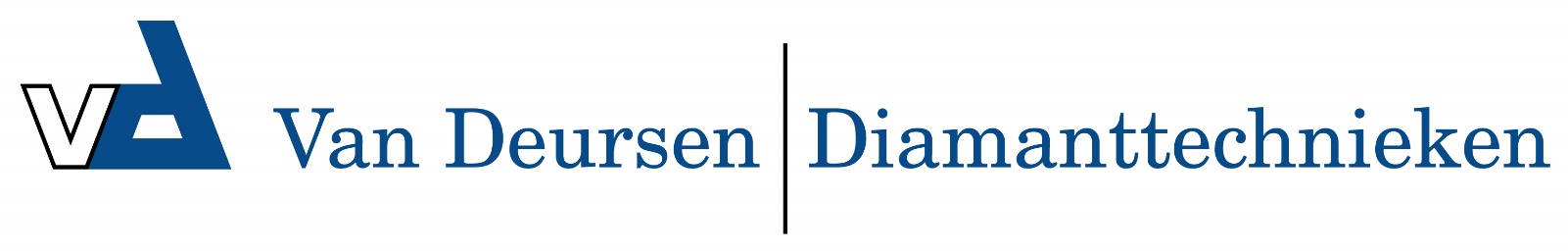 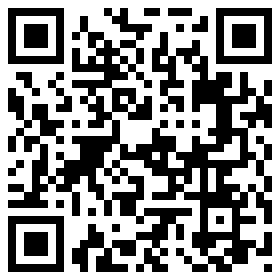 Dusty Wet 450 EL/BA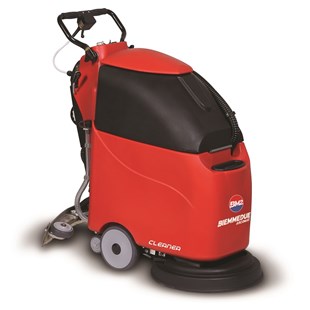 ProductkenmerkenGebruiksvriendelijke compacte schrob-/zuigmachines met een groot reinigingsvermogenSchrobborstel is te vervangen zonder gereedschapDe zuigrubbers kunnen vierzijdig gebruikt wordenOverzichtelijke bedieningspaneel (batterijniveau indicator (model 450 BA)Ingebouwde acculader model 450 BAMechanische aandrijving door roterende borstelAfzonderlijke inschakeling schrobborstel en zuigmotorTechnische gegevensCapaciteit 2.200 m3/uurWerktijd 100% batterijen 2 - 3 uurWerkbreedte 450 mmZuigmondbreedte 670 mmZuigmotor 500 wBorstelmotor 500 wElektrische aansluiting 230V/50Hz (450EL) incl. 15 meter kabelElektrisch vermogen 24V 2x 100Ah semi tractiebatterijen (450BA)Schoonwatertank inhoud 30 literVuilwatertank inhoud 30 literAfmetingen (LxBxH) 800 x 460 x 900 mmGewicht 55 - 60 kgGeleverd met: schrobborstel en zuigmond, 450 BA wordt geleverd met 2 accus en laderExtra toebehoren: padhouder art.nr. 121AC147, vloerreiniger 10 liter Scrubber 1Art.nr. 110L52 en 110L54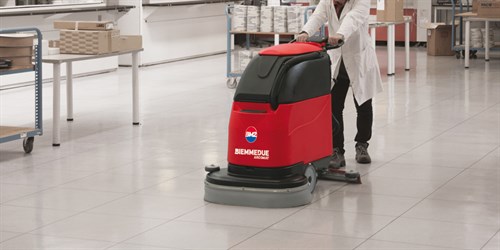 